       9 декабря 2022 года, в Международный день борьбы с коррупцией, в ДОУ 10 прошло собрание трудового коллектива по вопросу значения антикоррупционной политики в деятельности учреждений муниципальной системы образования; необходимости проведения разъяснительной работы с участниками образовательных отношений. Заместитель заведующего ДОУ Надежда Викторовна Истрашкина напомнила присутствующим о Федеральном законе в области противодействия коррупции в учреждении, обратила внимание на необходимость проведения антикоррупционной пропаганды в дошкольном учреждении путем информирования всех участников образовательных отношений через информационные стенды, размещение соответствующих материалов на сайте образовательной организации.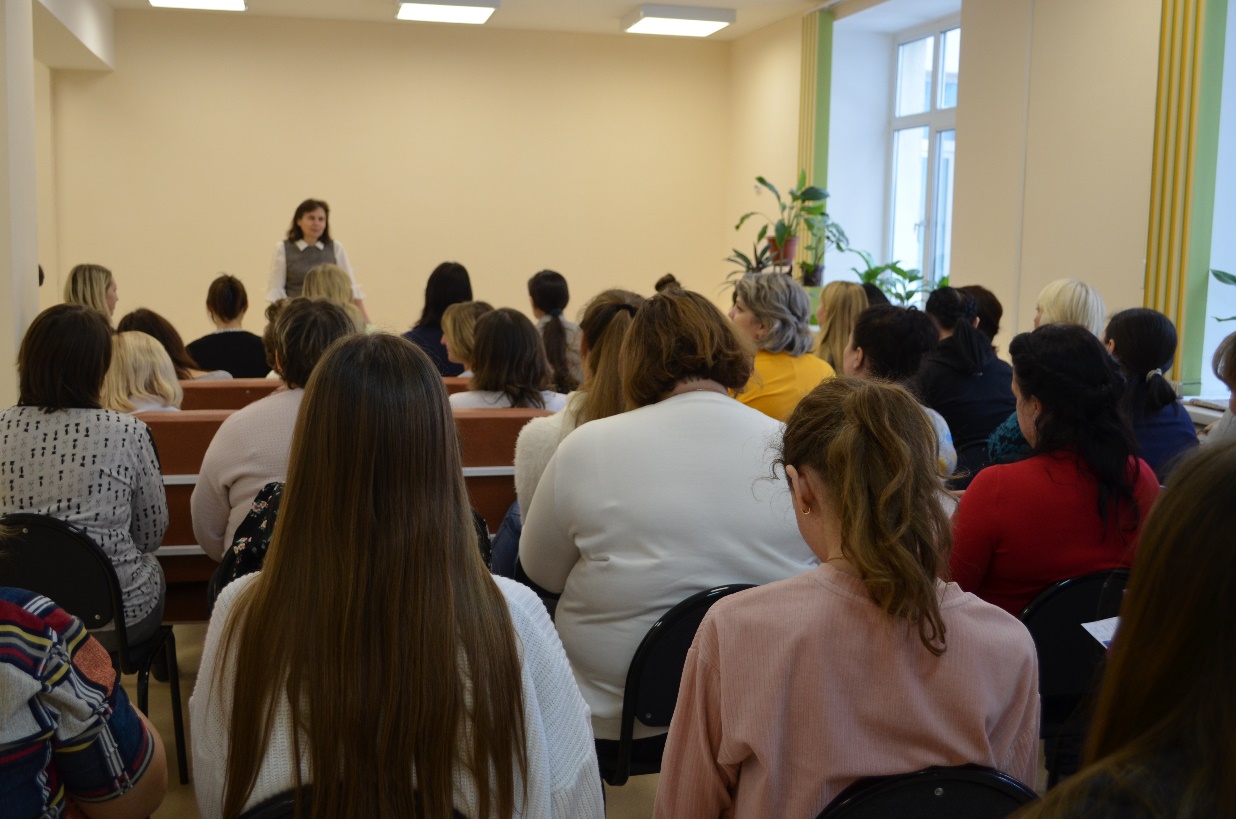 